WALLINGTON DEMESNE PARISH COUNCILAGENDA PAPERYou are hereby summoned to attend an ordinary  meeting of Wallington Demesne Parish Council to be held at Middleton Village Hall on Monday 27th January 2020 commencing at 730pm, for the purpose of transacting the business contained within this Agenda2020/01	Apologies for absence2020/02	Declarations of Members interests2020/03	Opportunity for members of the public to raise any matter on the agenda2020/04	Minutes of the meeting held on Monday 25th November 20192020/05	Matters arising from previous meeting held on Monday 25th November 2019Fibre optic broadbandCambo seatDefibrillator signage at Wallington2020/06	NCC Update2020/07	Police Update2020/08	Reports from representatives at outside meetingsCambo SchoolCambo Village HallMiddleton Hall Wallington F.C. 2020/09	Financial Matters2020/09/01	Payments for authorisation: Cambo Village Hall – rent for meeting room 25/11/19 - £9.00C Miller – December, January salary & expenses – £425.37HMRC – PAYE on above - £2.002020/10	Planning 2020/10/01	Planning Applications received19/04671/LBC: 3 Graham’s Corner, Wallington, renew roof19/04672/LBC: The Joinery Wallington, repointing chimney stack and other works19/04670/LBC: 6 Wallington Courtyard, refurbishment works19/04603/LBC: Holy Trinity Church, Cambo, maltese cross2020/10/02	Approval of Planning Application received2020/11	Neighbourhood Management – to report/update on action regarding issues within the parishFootpathsOld National Trust Headquarters building2020/12	Correspondence2020/13	Northumberland County Council – Consultation on library services2020/14	Urgent Business2020/15	Date of Next Meeting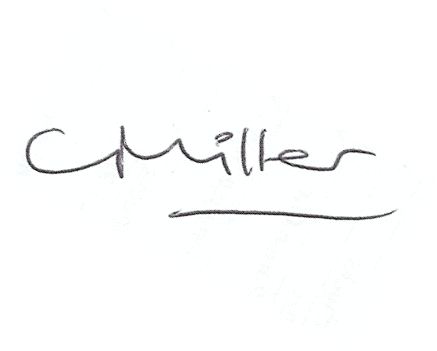 Claire MillerParish Clerk16th January 2020